ΕΛΛΗΝΙΚΗ ΔΗΜΟΚΡΑΤΙΑ 			            ΑΝΑΡΤΗΤΕΑ ΣΤΟ ΔΙΑΔΙΚΤΥΟ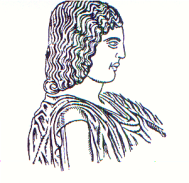 ΓΕΩΠΟΝΙΚΟ ΠΑΝΕΠΙΣΤΗΜΙΟ ΑΘΗΝΩΝ		ΓΕΝΙΚΟ ΤΜΗΜΑ 					 			Γραμματεία Φωτεινή Παπαδοπούλου Ταχ.Δ/νση: Ιερά Οδός 75, 118 55 Αθήνα			              Αθήνα, 20-09-2021Τηλ. / Fax:  210-5294833					              Αρ. Πρωτ. 160e-mail: fanny@aua.grΠΡΟΚΗΡΥΞΗ ΕΚΛΟΓΩΝΓΙΑ ΤΗΝ ΑΝΑΔΕΙΞΗ ΕΚΠΡΟΣΩΠΟΥ ΤΩΝ ΜΕΛΩΝ ΕΙΔΙΚΟΥ ΤΕΧΝΙΚΟΥ ΕΡΓΑΣΤΗΡΙΑΚΟΥ ΠΡΟΣΩΠΙΚΟΥ (Ε.Τ.Ε.Π.) ΜΕ ΤΟΝ ΑΝΑΠΛΗΡΩΤΗ ΤΟΥΣ ΣΤΗ ΣΥΝΕΛΕΥΣΗ ΤΟΥ ΓΕΝΙΚΟΥ ΤΜΗΜΑΤΟΣ ΤΟΥ ΓΕΩΠΟΝΙΚΟΥ ΠΑΝΕΠΙΣΤΗΜΙΟΥ ΑΘΗΝΩΝH Πρόεδρος του Γενικού Τμήματος του Γεωπονικού Πανεπιστημίου Αθηνών, έχοντας υπόψη:τις διατάξεις :α) των άρθρων  1, 20 και 21 του Ν. 4485/2017 (ΦΕΚ 114/τ.Α΄/4.8.2017), όπως ισχύει,β) των άρθρων 76 και 78 του Ν.4727/2020 (Α’ 184) «Ψηφιακή Διακυβέρνηση (Ενσωμάτωση στην Ελληνική Νομοθεσία της Οδηγίας (ΕΕ) 2016/2102 και της Οδηγίας (ΕΕ) 2019/1024) Ηλεκτρονικές Επικοινωνίες (Ενσωμάτωση στο Ελληνικό Δίκαιο της Οδηγίας (ΕΕ) 2018/1972) και άλλες διατάξεις»,γ) της υπ’ αριθ. 153348/Ζ1/15.9.2017 Υπουργική Απόφαση του Υ.ΠΑΙ.Θ. (Β’ 3255), όπως έχει τροποποιηθεί και ισχύει (Β’ 3969),δ) του άρθρου 20 του Ν. 4589/2019 (Α’ 13),ε) της υπ’ αριθμ. 60944/Ζ1/28.05.2021 ΚΥΑ του ΥΠΑΙΘ και της Επικρατείας (ΦΕΚ 2358/Β’/3.06.2021),το υπ’ αριθμ. 4732/28.05.2021 έγγραφο του Πρύτανη του Γεωπονικού Πανεπιστημίου Αθηνών κ. Σπ. Κίντζιου.Προκηρύσσειεκλογές για την ανάδειξη εκπροσώπου των μελών Ειδικού Τεχνικού Εργαστηριακού Προσωπικού (Ε.Τ.Ε.Π.) με τον αναπληρωτή του για τη συγκρότηση της Συνέλευσης του Γενικού Τμήματος του Γεωπονικού Πανεπιστημίου Αθηνών, με ετήσια θητεία (ακ. έτους 2021-22) και δυνατότητα επανεκλογής.Ως ημερομηνία διεξαγωγής των εκλογών ορίζεται η Τρίτη  12-10-2021, από τις 10:00 έως τις 12:00Οι ενδιαφερόμενοι για τη θέση του Εκπροσώπου και του Αναπληρωτή Εκπροσώπου των μελών ΕΤΕΠ, που πληρούν τις προϋποθέσεις, καλούνται να υποβάλουν την υποψηφιότητά τους στη Γραμματεία του Γενικού Τμήματος μέσα σε αποκλειστική προθεσμία δέκα (10) εργάσιμων ημερών από την επομένη της ημερομηνίας της κοινοποίησης της προκήρυξης (έως και 4-10-2021), ηλεκτρονικά, στην ηλεκτρονική διεύθυνση: fanny@aua.gr ή επιστολικά, στην ταχυδρομική διεύθυνση του Γ.Π.Α., Ιερά Οδός 75, 11855 Βοτανικός-Αθήνα.Η ψηφοφορία για την εκλογή του Εκπροσώπου και του Αναπληρωτή Εκπροσώπου των μελών ΕΤΕΠ, είναι άμεση και μυστική. Η εκλογική διαδικασία διεξάγεται αποκλειστικά μέσω ηλεκτρονικής ψηφοφορίας, σε εργάσιμη ημέρα, έτσι ώστε να είναι δυνατή η διεξαγωγή επαναληπτικής ψηφοφορίας την ακριβώς επομένη εργάσιμη ημέρα και την ίδια ώρα. Όργανο Διενέργειας Εκλογών είναι τριμελής Κεντρική Εφορευτική Επιτροπή, με ισάριθμους αναπληρωτές, η οποία θα οριστεί τουλάχιστον πέντε (5) εργάσιμες ημέρες πριν από την ημέρα της ψηφοφορία.Η παρούσα προκήρυξη θα αναρτηθεί στην Ιστοσελίδα του Ιδρύματος και θα σταλεί μέσω ηλεκτρονικού ταχυδρομείου σε όλα τα μέλη ΔΕΠ του Γενικού Τμήματος. H ΠΡΟΕΔΡΟΣ ΤΟΥ ΓΕΝΙΚΟΥ ΤΜΗΜΑΤΟΣΚαθ. Αικατερίνη ΜαρινάγηΚΟΙΝΟΠΟΙΗΣΗ-	Πρύτανη του Ιδρύματος-	Αντιπρυτάνεις ταυ Ιδρύματος-	Τμήμα Α' Προσωπικού (Διεύθυνσης  Διοικητικού)-	Τμήμα Δ' Διοικητικής Μέριμνας (Διεύθυνσης Διοικητικού)-	Τμήμα Δικτύων Διαδικτύου-	Σύλλογο Μελών Ε.ΤΕ.Π. του Γ.Π.Α.Συνημμένο -Αίτηση υποψηφιότητας εκπροσώπου μελών Ε.Τ.Ε.Π.- Δήλωση υποψηφίου μη ύπαρξης κωλυμάτων εκλογιμότητας.ΑΙΤΗΣΗΥποψηφιότητας για τη θέση   εκπροσώπου / αναπληρωτή εκπροσώπου των μελών Ειδικού Τεχνικού Εργαστηριακού Προσωπικού (Ε.Τ.Ε.Π.) για τη συγκρότηση της Συνέλευσης του Γενικού Τμήματος του Γεωπονικού Πανεπιστημίου Αθηνών.Ονοματεπώνυμο..........................................................................................................................................		Όνομα πατέρα……….........................................................Όνομα μητέρας...................................................................Έτος γέννησης..................................................................Βαθμίδα.................................................................ΠΡΟΣ   Την Πρόεδρο του Γενικού Τμήματος του ΓΠΑΜε την παρούσα υποβάλλω υποψηφιότητα για τη θέση εκπροσώπου  /  αναπληρωτή εκπροσώπου των μελών Ειδικού Τεχνικού Εργαστηριακού Προσωπικού (Ε.Τ.Ε.Π.) για τη συγκρότηση της Συνέλευσης του Γενικού Τμήματος του Γεωπονικού Πανεπιστημίου Αθηνών, σύμφωνα με την υπ’ αριθμ. πρωτ. 114/7-07-2021 προκήρυξη εκλογών και έχοντας λάβει γνώση των σχετικών διατάξεων του άρθρου 21 του Ν. 4485/2017 (ΦΕΚ 114 τ. Α’) και του άρθρου 20 του Ν. 4589/2019 (ΦΕΚ 13 τ. Α’). Συνημμένα:Υπεύθυνη δήλωση ότι δεν συντρέχουν στο πρόσωπο μου κωλύματα εκλογιμότητας. Ο/Η Αιτών/ουσα...............................................Ημερομηνία...............................................ΥΠΕΥΘΥΝΗ ΔΗΛΩΣΗ(άρθρο 8 Ν.1599/1986)Ημερομηνία:      …..……….2021Ο – Η Δηλ….(Υπογραφή)(1) Αναγράφεται από τον ενδιαφερόμενο πολίτη ή Αρχή ή η Υπηρεσία του δημόσιου τομέα, που απευθύνεται η αίτηση.(2) Αναγράφεται ολογράφως. (3) «Όποιος εν γνώσει του δηλώνει ψευδή γεγονότα ή αρνείται ή αποκρύπτει τα αληθινά με έγγραφη υπεύθυνη δήλωση του άρθρου 8 τιμωρείται με φυλάκιση τουλάχιστον τριών μηνών. Εάν ο υπαίτιος αυτών των πράξεων σκόπευε να προσπορίσει στον εαυτόν του ή σε άλλον περιουσιακό όφελος βλάπτοντας τρίτον ή σκόπευε να βλάψει άλλον, τιμωρείται με κάθειρξη μέχρι 10 ετών.(4) Σε περίπτωση ανεπάρκειας χώρου η δήλωση συνεχίζεται στην πίσω όψη της και υπογράφεται από τον δηλούντα ή την δηλούσα.Η ακρίβεια των στοιχείων που υποβάλλονται με αυτή τη δήλωση μπορεί να ελεγχθεί με βάση το αρχείο άλλων υπηρεσιών (άρθρο 8 παρ. 4 Ν. 1599/1986)ΠΡΟΣ(1):Ο – Η Όνομα:Επώνυμο:Επώνυμο:Επώνυμο:Όνομα και Επώνυμο Πατέρα: Όνομα και Επώνυμο Πατέρα: Όνομα και Επώνυμο Πατέρα: Όνομα και Επώνυμο Πατέρα: Όνομα και Επώνυμο Μητέρας:Όνομα και Επώνυμο Μητέρας:Όνομα και Επώνυμο Μητέρας:Όνομα και Επώνυμο Μητέρας:Ημερομηνία γέννησης(2): Ημερομηνία γέννησης(2): Ημερομηνία γέννησης(2): Ημερομηνία γέννησης(2): Τόπος Γέννησης:Τόπος Γέννησης:Τόπος Γέννησης:Τόπος Γέννησης:Αριθμός Δελτίου Ταυτότητας:Αριθμός Δελτίου Ταυτότητας:Αριθμός Δελτίου Ταυτότητας:Αριθμός Δελτίου Ταυτότητας:Τηλ:Τηλ:Τόπος Κατοικίας:Τόπος Κατοικίας:Οδός:Οδός:Αριθ:ΤΚ:Αρ. Τηλεομοιοτύπου (Fax):Αρ. Τηλεομοιοτύπου (Fax):Αρ. Τηλεομοιοτύπου (Fax):Δ/νση Ηλεκτρ.Ταχυδρομείου(Εmail):Δ/νση Ηλεκτρ.Ταχυδρομείου(Εmail):Δ/νση Ηλεκτρ.Ταχυδρομείου(Εmail):Με ατομική μου ευθύνη και γνωρίζοντας τις κυρώσεις (3), που προβλέπονται από τις διατάξεις της παρ. 6 του άρθρου 22 του Ν. 1599/1986, δηλώνω ότι:δεν συντρέχουν στο πρόσωπό μου κωλύματα εκλογιμότητας για τη θέση του εκπροσώπου και αναπληρωτή του των μελών Ειδικού Τεχνικού Εργαστηριακού Προσωπικού (Ε.Τ.Ε.Π.) για τη συγκρότηση της Συνέλευσης του Γενικού Τμήματος του Γεωπονικού Πανεπιστημίου Αθηνών, σύμφωνα με τις διατάξεις του άρθρου 21 του Ν.4485/2017 (ΦΕΚ 114 τ. Α’) και της παραγράφου 11 του άρθρου 20 του ν. 4589/2019 (ΦΕΚ 13 τ. Α’) και την υπ’ αρ. ………………… προκήρυξη εκλογών για την ανάδειξη εκπροσώπου των μελών Ειδικού Τεχνικού Εργαστηριακού Προσωπικού (Ε.Τ.Ε.Π.) με τον αναπληρωτή του για τη συγκρότηση της Συνέλευσης του Γενικού Τμήματος του Γεωπονικού Πανεπιστημίου Αθηνών. (4).